Троменшлегер Е.В.,МБУДО «ЦДТ» г.ЧелябинскаРоль конкурсов в развитии творческих способностей ребёнка и в образовательном процессе.«Если хочешь воспитать в детях смелость ума, интерес к серьёзной интеллектуальной работе, самостоятельность как личностную черту, вселить в них радость сотворчества, то создавай им такие условия, чтобы искорки их мыслей образовывали царство мыслей, дай возможность им почувствовать себя в нём властелинами.»Шалва Александрович АмонашвилиТворческое развитие детей во все времена было важным вопросом, которому уделяло внимание абсолютное большинство педагогов. Они постоянно придумывали и продолжают придумывать новые средства, приёмы и методы, с помощью которых можно решить эту проблему.С учетом требований ФГОС сегодня творческое развитие детей должно быть направлено на их самореализацию, особенно в младшем школьном возрасте, когда ребенок еще только вступает на первую образовательную ступень и не знает, что для него важно, какова цель его обучения, что может и умеет делать лично он. Поэтому на сегодняшний день творческое развитие школьников в дополнительном образовании становится актуальным в качестве условия для их самореализации. А это значит, что основной упор должен быть не просто на развитии творческих способностей детей, но на развитии личности, способной к саморазвитию, познанию себя и своих возможностей.Именно поэтому конкурсная деятельность является значимым результатом образовательного процесса и важной частью целостного развития каждого ребенка. Развитие конкурсной деятельности в школе является серьезной поддержкой для творчески одаренных детей. В результате опытным путем определяются пути развития заложенных в учащихся возможностей и раскрываются инновационные формы и подходы к организации учебного процесса, направленного на творческое развитие личности обучающегося.Возможность участия в конкурсах является сильнейшим стимулом для упорной работы как учащихся, так и педагогов. Организованная конкурсная деятельность стимулирует учащихся продолжать обучение, рождает интерес к публичным выступлениям. Участие в конкурсах ставит перед детьми конкретную цель, близкую их пониманию: померяться силами с другими детьми в соревновательной форме. Победы и участие детей в конкурсах и фестивалях являются яркими показателями качества образования. Любой, даже скромный по масштабам конкурс не просто проект, мероприятие, проведение которого диктуется традицией и потребностями школ – это культурное событие, акция, позволяющая осуществить «смотр» наличного состава (контингента) учащихся с выявлением одаренных детей, и оценку профессиональных педагогических сил, помогающее налаживать творческую коммуникацию педагогов, обмен опытом, проводить необходимый пересмотр и обновление целей, задач, методов обучения, оценочных критериев.Участие в конкурсах помогает ребенку формировать свой уникальный творческий мир. С помощью подобных конкурсов ученики могут проверить знания, умения, навыки не только у себя, но и сравнить свой уровень с другими, узнать много нового. Творческие конкурсы объединяют обучающихся и педагогов, побуждают их к сотрудничеству, предоставляя широкие возможности для личностно ориентированного обучения.Конкурсы, фестивали – это не только показатель успешности ребенка, но и внешняя экспертиза, которая дает объективную оценку деятельности педагога. Когда обучающийся принимает участие в конкурсах, его неизбежно оценивают со стороны, такая оценка характеризует не только работу преподавателя, но и образовательного учреждения в целом.Каждый ребёнок, принимая участие в конкурсах, преследует какие-то свои цели. Для самых маленьких этот опыт станет полезным дополнением на первых этапах обучения, когда, собственно, и формируются не только начальные умения ребёнка познавать окружающий мир, но и его отношение к искусству на протяжении всей его последующей жизни. Любой конкурс, фестиваль – это не только проба сил, но и расширение мировоззрения ребёнка, предоставление ему возможности саморефлексии от участия, общения и выступления. Яркость побед и горечь поражений могут стать дополнительным мотивом для продолжения занятий по выбранному виду деятельности, желания доказать самому себе своё превосходство и мастерство.Ценно участие в конкурсах и для старшеклассников, ведь это не только хороший способ углубить свои знания, но и возможность проявить себя в целом. Не стоит забывать и о том, что участники после подведения итогов, как правило, получают дипломы, которые могут стать отличным дополнением для дальнейшей ступени образования.Зачем соревноваться, если не сравнивать с другими?Зачем ребенку соревноваться с другими в конкурсах, если все говорят, что ребенка нужно сравнивать только с самим собой? В процессе всей жизни человек, сознательно или нет, постоянно сравнивает себя, свои качества, достижения, умения с другими людьми. Социальное сравнение представляет собой один из ведущих механизмов формирования самооценки человека, мнения о себе, Образа-Я. Вместе с тем, нередко приходится слышать о том, что сравнение само по себе разрушительно, особенно если речь касается детей. На самом же деле, важно четко различать, когда сравнивают людей и их поведение или достижения. Если мы говорим ребенку, что «ты – плохой», а «соседский мальчик –умный и успешный», то о конструктивном сравнении в данном случае речи, конечно, быть не может. В случае же, когда мы ставим ребенка в ситуацию самооценки собственных результатов и оценки достижений других людей ситуация кардинально меняется, т.к. включаются механизмы рефлексии. Здесь взрослый не говорит ребенку конкретно, что он должен на кого-то равняться или кому-то подражать. Напротив, ребенок попадает в условия, когда ему самому необходимо проанализировать, оценить и сделать выводы для себя. Очевидно, что подобный процесс гораздо эффективнее, чем «стандартное» сравнение. В первую очередь, конкурс – это соревнование, изначально предполагающее правила игры или алгоритм, по которому следует работать. Кроме этого, в качественных мероприятиях всегда прописаны критерии оценки – своеобразные параметры сравнивания. И, наконец, конкурс – это процесс организованный, имеющий четкую структуру и последовательность, обеспечивающие определённый формализм процесса. В итоге, ребенок получает объективную оценку своих знаний, умений, достижений и способностей. И вот по этим критериям он самостоятельно может сравнить себя с другими участниками. Именно – самостоятельно, подспудно, в процессе рефлексии. При этом важно подчеркнуть, что сравнение, как таковое, не выступает в качестве цели конкурса.Профессиональное конкурсное мероприятие ориентировано на обучение, развитие детей, выявление лучших по определенным критериям, а не сравнивание всех между собой. Таким образом, конкурсы представляют собой пример конструктивного соревнования, здоровой конкуренции, в процессе которых ребенок получает возможность оценить собственные достижения и успехи других. На данной основе у обучающихся формируется не только комплекс познавательных, интеллектуальных ресурсов, но и ряд позитивных личностных качеств, таких как: способность к рефлексии, учет позиций других людей, навыки работы в стрессовых ситуациях и т.д.При этом особенно важна позиция взрослых. Если педагоги или родители, изучая рейтинговую таблицу, будут винить школьника в его неуспехе, приводить в пример других детей или еще хуже – ругать и стыдить его за неудачу, тогда ни о каком конструктивном сравнении не может быть и речи. В подобном случае, вероятнее всего, ребенок откажется от дальнейшего участия в конкурсных мероприятиях, получив к тому же существенную психологическую травму. Взрослые должны помогать детям преодолевать трудности, поддерживать их и мотивировать на дальнейший успех.Методические рекомендации преподавателям по вопросам мотивации ребёнка к участию в творческом конкурсе1.Поддержка и одобрение взрослых.Предлагая ребёнку принять участие в конкурсе, мы заведомо ставим его в ситуацию оценки и конкуренции. Это заранее сложные условия, поэтому решаются участвовать далеко не все. Здесь необходима поддержка и одобрение взрослых, нужен опорный человек в этой теме. Таким человеком могут стать как педагог, так и родители, а лучше всем вместе. И только тогда, почувствовав поддержку и одобрение, ребёнок в состоянии идти дальше.Родители могут поддерживать своего ребенка такими словами: «Давай попробуем и посмотрим, понравится тебе самому рисунок или нет». Если рисунок ребенку понравился, можно предложить ему сделать следующий шажок – сравнить рисунок с работами других детей. А потом узнать у ребенка, понравились ли ему рисунки других участников или нет, и почему? И тогда, даже не заняв призовое место, ребенок может получить от конкурса положительный эффект и в дальнейшем захочет участвовать в подобном мероприятии.Задача педагога - это не просто подготовить обучающегося к конкурсу, главное - научить его адекватно воспринимать как победу, так и поражение. Настраивая своих воспитанников на конкурс, всегда нужно проговаривать: «Главное не медаль за первое место, главное своя внутренняя пусть даже маленькая победа. Победа над собой». И тогда учащиеся всегда с удовольствием будут принимать участие в конкурсах, радоваться как своим, так и чужим успехам.2. Правильно организованная мотивация педагога.Правильно организованная мотивация - залог колоссального успеха. Именно организованного, так как большую роль в формировании мотивации отводится именно педагогу. Насколько будет убедителен сам педагог, например, повествуя о конкурсах, насколько он будет сам поистине увлечен тем, что он пытается донести детям (а это отлично чувствуется и читается по блеску глаз, воодушевленному голосу и пр.); насколько он сам будет отчетливо представлять ценность того или иного мероприятия, ровно настолько педагог найдет отклик в сердцах своих воспитанников.Недостаточно только дать информацию, надо чтобы захотелось ее взять; недостаточно только говорить о возможных результатах, надо чтобы эти результаты захотелось достичь. Любой человек, будь то ребенок, будь то взрослый, действие совершает по желанию - в основе поступка будет лежать его собственный мотив. А что это будет – страх (понижение своего авторитета среди школьного окружения, друзей или родителей) или удовольствие, безусловно, зависит от конкретной ситуации.Ясно, что положительный мотив несет в себе массу преимуществ: с большим успехом преодолеваются трудности, по-другому организуется время и пространство, спокойнее воспринимаются неудачи, ощущается мобилизация внутренних сил. Педагог, как никто другой должен ратовать за формирование положительной мотивации, если нацелен на результат.3. Демонстрация успехов обучающегося.Чтобы сформировать устойчивый мотив, педагогу нужно проводить регулярную работу по привлечению обучающихся к конкурсам, например, организовывать собрания по обсуждению результатов конкурса, где все ребята могли бы поделиться своими впечатлениями и побудить остальных к участию. Можно организовывать фотовыставки по прохождению конкурсов, чтобы у детей осталась добрая память о проделанной работе.Еще, как вариант, для формирования мотивации можно использовать в своей работе технологию портфолио. Портфолио позволяет учитывать результаты, достигнутые обучающимся в разнообразных видах деятельности – учебной, исследовательской, творческой, социальной, коммуникативной, самообразовательной и является важнейшим элементом практико-ориентированного подхода к профессиональному образованию. Четко организованная работа на этом фронте - отличный мотив к участию в конкурсах.Персональные выставки, тематические стенды под названием «Мы гордимся», демонстрирующие успехи конкретного ребёнка - его грамоты с участием, победами, фото кубков, медалей, также повышают мотивацию к участию в конкурсах.4. Поощрение участников конкура.После конкурса можно поощрить победителей и поставить отметку по предмету, к которому относился конкурс. Важно вручить грамоты или сертификаты ребятам – участникам конкурсов при всей школе, это тоже повышает мотивацию. Мотивация – важнейший компонент структуры учебной деятельности, а для личности выработанная внутренняя мотивация есть основной критерий ее сформированности. 5. Разъяснительная работа с обучающимися.Для того чтобы ребята понимали, какое значение для них имеет участие в конкурсах, нужно проводить педагогу разъяснительную работу с детьми: для младших школьников это могут быть примеры из жизни известных людей (желательно значимых для них), из своей жизни, объяснить какое значение имело для них участие в них. Со старшеклассниками проводить беседы, тематические встречи в направлении их будущей жизни по окончании школы, разъяснять, какие конкурсы им могут помочь для самоутверждения в жизни или будущей профессии.Дистанционное конкурсное движениеВ последнее время наблюдается устойчивый рост интереса к интернет-конкурсам, они являются великолепным элементом информатизации образовательного процесса, а также предоставляют широкие возможности приобщения к культуре использования телекоммуникационных технологий в образовании, позволяют выявлять наиболее талантливых и творческих учащихся. Еще одним преимуществом дистанционных конкурсов является то, что участвовать в них могут все дети, причем как группами, так и индивидуально. Подведение итогов и определение победителей происходит в каждой возрастной группе либо по сумме баллов, набранных конкурсантами по всем номинациям, либо по каждой номинации отдельно среди всех участников. Отчет о конкурсе обычно публикуется на сервере образовательного центра, который их проводит.Дистанционные конкурсы, наряду с тем, что они предоставляют массу возможностей (удобство, широкий выбор направлений, получение вознаграждений и т.д.) еще и достаточно труднозатратны. Ребенку необходимо не только выполнить предложенные задания, но и правильно их оформить, вовремя отправить работу, проследить алгоритм получения итоговых результатов и т.д. Таким образом, дистанционные мероприятия всегда требуют ответственного подхода, организации, наличия определённых информационных навыков и умений, технических возможностей. Очевидно, что справиться с теми или иными интернет-олимпиадами, викторинами дошкольнику или обучающемуся начального звена в одиночку достаточно сложно. Именно поэтому для данной категории участников особо необходимо сопровождение взрослых. Если родители или педагоги, работающие с дошкольником, например, подберут для него качественный ресурс дистанционного конкурсного движения, помогут скачать задания, оформить и отправить выполненную работу на проверку, получить результаты, то, вероятнее всего, особого труда и эмоционального напряжения интернет-конкурс ребенку не доставит. Таким образом, вопрос «Не навредит ли маленькому ребенку приобщение к дистанционному конкурсному движению?» по сути своей неправомерен. Во-первых, в силу того, что подобные мероприятия реализуются на добровольной основе для детей и родителей. Т.е. родитель сам волен выбирать конкурс, уровень его сложности, направленность и т.д. И, во-вторых, стимулирование познавательной активности, интеллектуального или личностного развития, расширение кругозора, выражаясь простым языком, еще никому не навредило. С позиции психолого-педагогического подхода приобщение к дистанционному конкурсному движению дошкольников или младших школьников результативно и целесообразно при соблюдении определенных условий. — В первую очередь, конкурс должен соответствовать возрасту и возможностям ребенка. — Необходимо также, чтобы задания были четко проработаны с методической, технической точки зрения, т.е. следует выбирать только профессиональные, качественные ресурсы. — Кроме этого, важнейшим фактором эффективного участия детей является посильная помощь и сопровождение взрослых. В этом случае интернет-мероприятия станут для ребят не только интереснейшим занятием, но эффективным механизмом их развития.  Как поддержать ребенка, не победившего в конкурсе?Как поддержать мотивацию ребенка к дальнейшему участию, если он не стал победителем в конкурсе? Конкурс, как и любое подобное мероприятие, реализуемое в очном режиме, имеет одну очень важную особенность – соревновательный момент. При этом эффект соперничества может выступать как мотивирующим, так и демотивирующим фактором. Т.е. именно состязание в той или иной области для одних - главный стимул участия, для других – сдерживающий момент вовлечения. Почему это происходит? Все дело в особенностях личности обучающихся, специфике их характера, типе темперамента. Так активным, несдержанным холерикам или общительным, увлекающимся сангвиникам конкурсы дают возможность реализовать свое стремление к лидерству, доминированию, превосходству. В свою очередь, тихие, эмоциональные меланхолики или сдержанные, спокойные флегматики смогут чувствовать себя увереннее, участвуя в интернет-конкурсах и в очных конкурсах не столько в целях победы, сколько ввиду познавательного интереса, тяги к знаниям и т.д. Нередко для таких учащихся итоговые результаты мероприятия особенно не важны. Они получают удовольствие от самого процесса познания, выполнения интересных заданий. Если же холерики или сангвиники, ориентированные, преимущественно, на успех, вдруг оказываются в конце рейтинговой таблицы, то эмоциональные реакции, в большинстве случаев, неизбежны. Школьники могут расстраиваться, сердиться, винить организаторов в недостаточно объективной оценке, критиковать содержание заданий и их специфику и т.д. Ребята, характеризующиеся тщеславием, чувством превосходства над другими, да и просто школьники, для которых важен результат, остро реагируют на неуспех. В подобных случаях особенно важны сопровождение и поддержка взрослых. Родители, педагоги должны объяснять ребятам, что любой конкурс – это соревнование, в котором есть победитель и побежденный. При этом не всегда очевидно, кто приобрел больше! Победитель получает награду (материальную – сертификат, подарок или нематериальную – поощрение, похвала, признание), побежденный приобретает неоценимый опыт участия, а также внутренние личностные ресурсы преодоления сложных жизненных ситуаций. Ведь все негативные эмоции, стрессы, разочарования – это закалка и подготовка нашего организма. Важно рассказывать об этом ребятам, объяснять ситуации неуспеха и помогать конструктивно их преодолевать. Мотивировать школьников на дальнейшее участие можно и рассказав им обо всех ресурсах, приобретенных ими в процессе дистанционной работы, вне зависимости от ее результата. А именно: знания по конкретному предмету или междисциплинарная информация, опыт работы в сети, навыки выполнения интернет-тестов, общее расширение кругозора, умения совладать со стрессом, работой в режиме ограниченного времени и т.д. Особенно важно не посочувствовать ребенку, не занявшему в интернет-конкурсе призового места, как часто делают взрослые, а объяснить ему, что он приобрел гораздо больше, просто приняв участие и качественно выполнив работу. Ориентация на процесс, а не на результат поддержит ребёнка, не достигшего желаемого итога, мотивирует его на дальнейшее участие.Психологическое сопровождение конкурсного мероприятия и процесса обученияВ системе психологического сопровождения учащихся огромное внимание уделяется развитию эмоциональной устойчивости. В процессе обучения используется комплексная система специфических и неспецифических методов подготовки.Специфические методы выражаются в развитии профессионально важных качеств личности, адаптации к напряженным факторам профессиональной деятельности учащихся. Неспецифические методы характеризуются применением средств и способов саморегуляции эмоционального состояния, профилактики возникновения эмоционального напряжения (по запросу педагога или самого учащегося).Крайне важно:1. Организовать психологическое сопровождение конкурсантов на протяжении всех этапов подготовки к мероприятию.2. Создать правильный психологический настрой - психологическую установку на успех (в любом его проявлении, включая шквал зрительских аплодисментов).3. Стабилизировать эмоциональное состояние выступающих:● Если вы напряжены перед выступлением, постарайтесь, выходя к сцене, сконцентрироваться на ощущении движения мышц ваших ног. Даже недолгая концентрация такого рода помогает порой полностью избавиться от скованности, пока вы дойдете до сцены.● Когда вы волнуетесь, идете туда, где вас ожидает выступление - вам потребуется энергия, выполните следующее упражнение. Ставьте ногу на землю с легким ударом, сначала на пятку, а затем перекатывая ее на носок. Представьте и почувствуйте, как во время контакта с землей энергия начинает подниматься от пятки вверх по ноге и спине, затем опускается спереди к ноге. В момент, когда энергия поднимается сзади от одной ноги, спереди к другой ноге она опускается, и вы оказываетесь внутри двух вертящихся энергетических колес. В итоге, к месту назначения вы приходите, преисполненный энергией и бодрый.4. Научить правильно организовать свое свободное время.5. Научить правильному дыханию и приемам саморегуляции:●Глубокое дыхание для освобождения от стресса.Полное, очищающее, глубокое дыхание является простой, но очень мощной техникой релаксации. Этому легко научиться, и можно заниматься практически в любом месте, к тому же эффект от глубокого дыхания возникает довольно быстро. Глубокое дыхание может быть объединено с другими методами релаксации, такими как ароматерапия и прослушивание музыки. Всё, что вам необходимо – несколько свободных минут для практики.● Управляемая визуализация для освобождения от стресса.Техника управляемой визуализации также, как и другие методы помогает вам освободиться от стресса. При использовании её в качестве техники релаксации, вы представляете в своём разуме такую сцену, где вы чувствуете себя спокойно, умиротворённо, куда не могут добраться напряжение и тревога. Вообразите, новое или представьте уже существующее место, которое позволяет вам полностью ощутить спокойствие.6. Тренировать память, внимание («Как быстро запомнить текст», «Как сконцентрировать внимание»).7. Правильно организовать деятельность мозга и питание.8. Отработать упражнения для снятия стресса.9. Освоить элементы тибетского точечного массажа: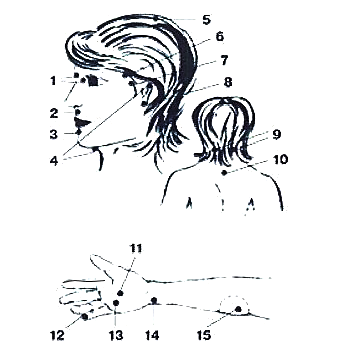 1 – головокружение, боли сосудистого происхождения, мочевой пузырь; 2 – «середина человека» (точка находится в верхней трети борозды) – отек лица, нервные тики глаз; 3 – активизирует мозг, внутренние органы; 4 – «антистрессовая точка» – испуг, высокий эмоциональный накал, неожиданные негативные известия; 5 – «cобрание всех болезней» (высшая точка в теменной ямке) – бессонница, неврозы, головная боль, мигрень, дистония и др.; 6 – «нить бамбука» – головная боль сосудистого происхождения, плохое зрение; 7 – «ясный свет» – зрение, заложенность носа; 8 – меланхолия; 9 – «пруд ветров» – головные боли, укачивание в транспорте, неврозы, стрессы; 10 – «большой позвонок» – стрессы, неврозы с истерией, сосудистая дистония, слабость, подверженность апатии, судороги; 11 – «дворец труда» – уменьшение утомляемости, стимулирование деятельности сердца; 12 – «маленькая точка» (угол ногтевого ложа) – артериальное давление, недостаточный пульс, волнение, тревога; 13 – «маленький район» – смущение, боязнь покраснеть, сильное нервное напряжение; 14 – «божественные ворота» – сердцебиение, крайняя раздражительность, бессонница, повышенная чувствительность, обидчивость, склонность к слезам, отрицательным эмоциям. Необходимо массировать стержнем; 15 – «радость жизни» – раздражительность, утомляемость, рассеянность, психологический дискомфорт, сердце. Точка отвечает за бодрость и оптимизм.Что и как не надо делать во время проведения соревнованийЗа несколько дней до соревнований или конкурсного выступления, а еще лучше накануне, упорно указывать ребёнку на ошибки в технике или какие-то слабые показатели учебного процесса, сетуя на то, что совсем недавно у него было все в порядке. Вовсе не надо, особенно в присутствии детей, сетовать на то, что костюмы, купальники и прочие атрибуты или материалы плохого качества, хуже, чем у соперников, к тому же не соответствуют размерам.Приехав на соревнование (конкурс), как можно больше говорить о том, что дорога была тяжёлой, автобус плохой, питание слабое,  время для репетиций неудачное и т.д. и т.п.Чрезмерной заботливостью, бесконечным вниманием и опекой, особенно в режиме суетливости, демонстрировать ребёнку свою озабоченность, показывая, как много вы для него делаете в этой ситуации. При этом не скрывать своего напряжения и волнения. Ребёнок увидит, как у вас дрожат руки в момент нудного наставления, как неадекватно вы реагируете на простые ситуации и пр. А чтобы впасть в это состояние, надо просто забыть о том, что соревнование – это праздник, в котором самое главное – вдохновение, воодушевление и ожидание восторга.Без конца раздражаться по любому поводу и быть занудой. Давая установки, быть многословным, старательно, в тысячный раз, объяснять ребёнку нечто ну очень-очень важное…Как можно чаще говорить о важности и значимости предстоящего выступления, особенно конкретно напоминая, что можно получить в случае успеха и что упустить в случае неудачи, добавляя: «Я жду от тебя…Ты меня не подведи…» Или даже ласковое: «Ты уж постарайся, пожалуйста».Нарушить привычный распорядок дня, в стремлении сделать все «как можно лучше».Заметно изменить обычный характер общения, особенно старательно чередуя ласковое, нежное, заботливое обращение с раздражительностью, резкостью, грубостью.Настраивать ребенка не на процесс деятельности (что, как и когда нужно делать), а на результат. Особенно на результат «фантастический», абсолютно не соответствующий подготовленности конкурсанта и его самооценке этой подготовленности. Как вариант, после разминки сказать ребёнку: «А теперь возьми себя в руки и иди настраивайся на результат».Всячески успокаивать ребенка, в том числе чаще повторять: «Да ты не волнуйся», «Ни пуха, ни пера» и пр.Не интересуясь мнением ребёнка, придти на соревнования всей семьёй, друзьями и, не зная, как они это будут делать, попросить их «поддерживать» свое чадо.Постараться, чтобы накануне соревнования друзья и близкие «навесили» на вашего ребёнка как можно больше медалей.В случае неудачного выступления конкурсанта всем своим видом демонстрировать недовольство и удрученным тоном сказать: «Столько времени на тебя угрохали, денег потратили, а никакого толку нет, да и вряд ли будет».ЗаключениеВ процессе работы с конкурсантами стоит выделять не столько материальную сторону данных мероприятий – то есть, звания и связанные с ними денежные призы, подарки и иную атрибутику, - сколько их духовную составляющую. Необходимо всегда помнить, что интересы, прежде всего, должны быть субстанцией не только материальной, но и духовной. Настоящий победитель на первый план выдвигает духовные приоритеты, которые черпаются из достижений культуры и искусства, науки и техники, спорта и туризма, и, конечно же, труда – созидательного и творческого.Возвращаясь к вопросу о конкурсах, чтобы детям захотелось в них участвовать, педагогу нужно самому участвовать в различных конкурсах и обсуждать свои успехи, а иногда и минусы со своими обучающимися. Это сближает, ставя их по одну сторону от баррикад, которые возводит окружающая действительность. Обмен впечатлениями, взаимная поддержка, совместное переживание неудач - это поможет в поддержании желания действовать в том же направлении.Дети, в большинстве своем, обладают духом соперничества. Как показывает практика обучающиеся всех возрастов с завидным азартом и энтузиазмом участвуют в конкурсах, с нетерпением ожидая результатов. Скорее всего, стоит вопрос об отсутствии мотивации среди педагогов.В свое время Эйнштейн Альберт сказал: «Единственный разумный способ обучать людей - это подавать им пример». Для ребят пример активного, эрудированного педагога - участника многочисленных конкурсов, может послужить тем самым необходимым стимулом личностного роста.Ведите за собой обучающихся, уважаемые коллеги, и результат не заставит себя ждать!